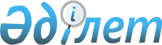 О признании утратившим силу постановление акимата Актогайского района от 12 марта 2015 года № 08/01 "Об утверждении методики ежегодной оценки деятельности административных государственных служащих корпуса "Б" местных исполнительных органов Актогайского района"Постановление акимата Актогайского района Карагандинской области от 30 марта 2016 года № 12/04      В соответствии с пунктом 2 статьи 21-1 Закона Республики Казахстан от 24 марта 1998 года "О нормативных правовых актах", статьей 8 Закона Республики Казахстан от 27 ноября 2000 года "Об административных процедурах", статьей 37 Закона Республики Казахстан от 23 января 2001 года "О местном государственном управлении и самоуправлении в Республике Казахстан", акимат Актогайского района ПОСТАНОВЛЯЕТ:

      1. Признать утратившим силу постановление акимата Актогайского района от 12 марта 2015 года № 08/01 " Об утверждении методики ежегодной оценки деятельности административных государственных служащих корпуса "Б" местных исполнительных органов Актогайского района" (зарегистрировано в Реестре государственной регистрации нормативных правовых актов под № 3141, опубликовано 17 апреля 2015 года в газете "Тоқырауын тынысы" за № 17-18 (7491-7492), 09 сентября 2015 года в информационно-правовой системе "Әділет").

      2. Контроль за исполнением данного постановления возложить на руководителя аппарата акима Актогайского района Б.К. Амиргасим.


					© 2012. РГП на ПХВ «Институт законодательства и правовой информации Республики Казахстан» Министерства юстиции Республики Казахстан
				
      Аким района

Н. И. Омарханов
